Publicado en Madrid el 08/10/2019 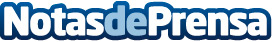 A L´interieur de Bluevert, la belleza que viene desde adentroLos nutricosméticos juegan un papel fundamental a la hora de lucir una piel tersa y radiante. En este artículo se explican los beneficios para la piel del nutricosmético  A L´interieur de BluevertDatos de contacto:Gustavo674959421Nota de prensa publicada en: https://www.notasdeprensa.es/a-l-interieur-de-bluevert-la-belleza-que-viene Categorias: Nutrición Industria Farmacéutica Medicina alternativa http://www.notasdeprensa.es